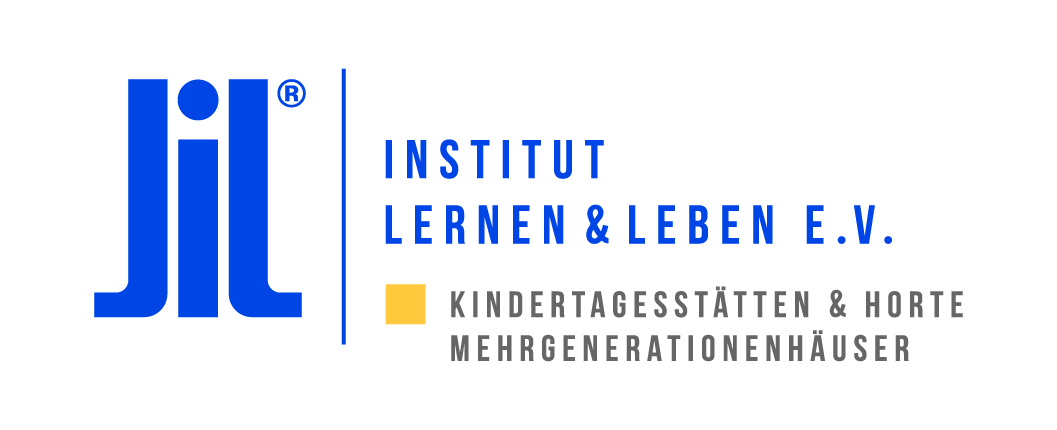 Fragebogen für EhrenamtlicheWir freuen uns über Ihr Interesse an einem freiwilligen Engagement in unserem Haus! Dieser Fragebogen dient der Erfassung Ihrer Vorstellung und ist Grundlage für eine möglichst passgenaue Vermittlung. Ihre persönlichen Daten werden NICHT an Dritte weitergegeben. Bitte nehmen Sie sich einen Augenblick Zeit zum genauen Lesen und Beantworten.Persönliche AngabenZielgruppenMöchten Sie in einer bestimmten Personengruppe bevorzugt arbeiten?(Mehrfachnennungen sind möglich)Welche Fertigkeiten und Kenntnisse möchten Sie mit einbringen?(Mehrfachnennungen sind möglich)Einsatzbereiche/HandlungsfelderIn welchen der folgenden Einsatzbereiche können Sie sich vorstellen sich zu engagieren? Was sind Ihre Wunschgebiete? (Mehrfachnennungen sind möglich)Mobilität ⃝ Ich möchte nur im Stadtteil- und Begegnungszentrum tätig sein.⃝ Ich kann innerhalb des Stadtteiles Evershagen mobil tätig sein.⃝ Ich kann für meine ehrenamtliche Tätigkeit unterwegs sein mit:		□ zu Fuß		□ Fahrrad		□ Öffentliche VerkehrsmittelIhre Motivation(Mehrfachnennungen sind möglich)Zeitlicher RahmenWie sind Sie auf uns aufmerksam geworden?⃝ Mundpropaganda		⃝ Faltblatt		⃝ Plakat		⃝ Internet⃝ Laufkundschaft		⃝ anderer Weg:  ____________________________________Bitte informieren Sie uns, wenn Sie bereits anderweitig ein Ehrenamt für sich gefunden oder kein Interesse mehr an unserem Angebot haben!Auszufüllen vom Stadtteil- und Begegnungszentrum Evershagen:eingereicht am:	____________________bei:			________________________________NameVornameStraße, HausnummerPLZ, OrtTelefon/MobilEmail-AdresseGeburtsjahrNationalitätGelernter Beruf/ aktuelle TätigkeitHobbies/InteressenBisherige Erfahrungen im Ehrenamt⃝ Alleinerziehende⃝ Erwachsene⃝ Familien⃝ Frauen⃝ Jugendliche⃝ Kinder⃝ Kranke⃝ Männer⃝ Menschen mit Behinderung⃝ Migranten/-innen⃝ Nachbarschaft⃝ Naturinteressiert⃝ nicht behinderte Menschen⃝ Öffentlichkeit⃝ Senioren/-innen⃝ soziale Projekte⃝ soziale Randgruppen⃝ Tiere⃝ Schüler⃝ Kleinkinder⃝ keine Bevorzugung⃝ andere, und zwar: _______________________________⃝ Beratung⃝ Betreuung⃝ Begleitung⃝ Bildung/Schulung⃝ Büro/Verwaltung⃝ Computer⃝ Gartenarbeit⃝ Handwerk⃝ Hauswirtschaft⃝ Journalismus⃝ Moderation/Unterricht⃝ Öffentlichkeitsarbeit⃝ Ökologie/Naturschutz⃝ Organisation/Konzeption⃝ Pädagogik⃝ Psychologie⃝ Pflege und Betreuung⃝ Recht⃝ Spendenakquise⃝ Sport/Gymnastik⃝Tanzen⃝ Technik/Handwerk⃝ Verkauf⃝ Kochen und Backen⃝ Basteln⃝ Nähen⃝ Kreatives Gestalten⃝ andere, und zwar: _____________________________⃝ Armut⃝ Behinderung⃝ Versorgung⃝ Besuche und Begleitung⃝ Büro⃝ Digitales⃝ Einwanderung/Asyl⃝ Familie⃝ Nachbarschaft⃝ Feste feiern⃝ Freizeit gestalten⃝ Garten, Haus und Hof⃝ Gesund-/Krankheit⃝ Hauswirtschaft⃝ Kinder und Jugendliche⃝ Kultur⃝ Kunst, Musik und Tanz⃝ Leben im Alter⃝ Öffentlichkeitsarbeit⃝ Organisation von Projekten⃝ Religionen⃝ Schule/Lernen⃝ Sport und Freizeit⃝ Tierschutz⃝ Umwelt und Naturschutz⃝ Verkauf/Bistrodienst⃝ Wohnen und Verkehr⃝ sonstiges, und zwar: _____________________________⃝ sinnvolle Freizeitgestaltung⃝ etwas für mich und andere tun⃝ Gutes tun⃝ soziale Kontakte⃝ Neues ausprobieren⃝ gesellschaftliche Verantwortung⃝ mich und meine Umwelt besser kennenlernen⃝ biografische Gründe⃝ Qualifizierung⃝ Praxiserfahrung sammelnWochenstundenZeitraumBefristet (von-bis)Flexible Zeiteinteilung?